429830,Чувашская Республика, Алатырский район, п.Киря, ул. Ленина, д.44тел.: 88353167126 факс: 88353167126,e-mail: kiria_21@mail.ruХушу                            № 10                           Приказот 23.08.2021«О внедрении целевой модели наставничества в МБОУ «Кирская СОШ»На основании Распоряжения Минпросвещения России от 25.12.2019    N Р-145 «Об утверждении методологии (целевой модели) наставничества обучающихся для организаций, осуществляющих образовательную деятельность по общеобразовательным, дополнительным общеобразовательным и программам среднего профессионального образования, в том числе с применением лучших практик обмена опытом между обучающимися»ПРИКАЗЫВАЮ:Внедрить в МБОУ «Кирская СОШ» целевую модель наставничества.Утвердить Положение о наставничестве в МБОУ «Кирская СОШ» (приложение 1)Заместителю директора по УВР Голюшовой Е.В., заместителю директора по ВР Тюряхиной Т.В. при организации наставничества руководствоваться данным Положением.Контроль за выполнением приказа оставляю за собой.     Директор школы: ________________ Скачков С.Н.«Н.М.Бударин Раҫҫей Геройĕ космонавт летчик ячĕллĕ пĕтĕмĕшле пĕлÿ паракан Кире вăтам шкулĕ» муниципалитетăн пĕтĕмĕшле вĕренÿ бюджет учрежденийĕ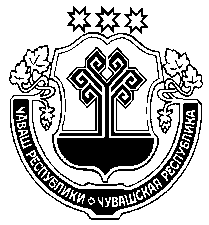 Муниципальное бюджетное общеобразовательное учреждение «Кирская средняя общеобразовательная школа имени Героя России летчика-космонавта Н.М.Бударина»